November 2020Best Practice-Beispiele: Wie gehen andere Betriebe vor? Ab sofort in der Anwendungsdatenbank zu Instandhaltung, Asset Management und Digitalisierung kostenfrei recherchieren. Autor: Dipl.-Ing. Dr. Andreas Dankl, Geschäftsführer dankl+partner consulting | MCP Deutschland
Wo findet man konkrete Praxisbeispiele zu umgesetzten Projekten in Instandhaltung, Asset Management und Digitalisierung/Industrie 4.0? Ab sofort in der Anwendungsdatenbank von dankl+partner consulting | MCP Deutschland.

Die frei zugängliche Datenbank umfasst die Themenbereiche Instandhaltung, Asset Management und Digitalisierung/Industrie 4.0 und ist seit Anfang November online. Strukturiert nach dem System for Excellence - S4E ist sie in intelligente Themen-Bausteine gegliedert.

"Es gibt unzählige Möglichkeiten, Digitalisierung im eigenen Betrieb, in der Instandhaltung einzusetzen. Allerdings sind nicht alle am Markt bereits angebotenen Produkte und Dienstleistungen praxiserprobt. Mit unserer Anwendungsdatenbank bieten wir Technikern und Instandhaltern erstmals die Möglichkeit, umgesetzte Praxis-Lösungen zu den aktuellen Aufgabenstellungen in ihrem Betrieb zu finden – und zwar kostenfrei und von überall.“, streicht Andreas Dankl, Geschäftsführender Gesellschafter von dankl+partner consulting | MCP Deutschland GmbH den Nutzen für die Anwender hervor.

Auf der Plattform finden sich konkrete, innovative und aktuelle Praxisbeispiele. Breit gestreut und dennoch klar definiert in Themenfeldern für Instandhaltung, Asset Management und Digitalisierung/Industrie 4.0.Kostenfrei unter www.dankl.com/anwendungsdatenbank.

Die Beispiele berichten von der Ausgangssituation eines Unternehmens über konkrete Lösungsansätze, Einführungs- und Umsetzungsschritte, den erforderlichen Aufwand und den erzielten Nutzen.

Für Dienstleister und Produktanbieter in den angeführten Bereichen spricht Andreas Dankl eine Einladung aus. „Recherche, Aufbau und Umsetzung der Plattform war sehr aufwändig. Es ist schwierig, gute Praxisbeispiele zu finden und publizieren zu dürfen. Darum meine Einladung an alle Lösungsanbieter – schicken Sie uns Ihre Projektberichte. Nach entsprechender redaktioneller Prüfung stellen wir diese gerne online. Sie können mit Ihren Beispielen Ihren USP klar aufzeigen.“
Kontaktieren Sie uns per Mail unter office@mcp-dankl.com oder telefonisch unter 0662/85 32 04-0.Downloads: Banner Anwendungsdatenbank (©iStock_richvintage) »Foto Andreas Dankl (GF dankl+partner consulting | MCP Deutschland) (©Orhideal) »Logo dankl+partner consulting | MCP Deutschland »Pressekontakt:Mag.a Lydia Höllerdankl+partner consulting gmbh | MCP Deutschland GmbH( +43 (0) 662 / 85 32 04-0* l.hoeller@mcp-dankl.com www.mcp-dankl.com 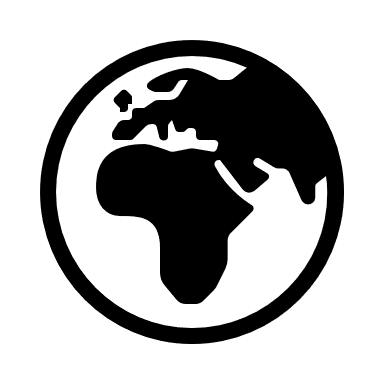 